GRI (Estrategia e Análisis – G4-1 e G4-2)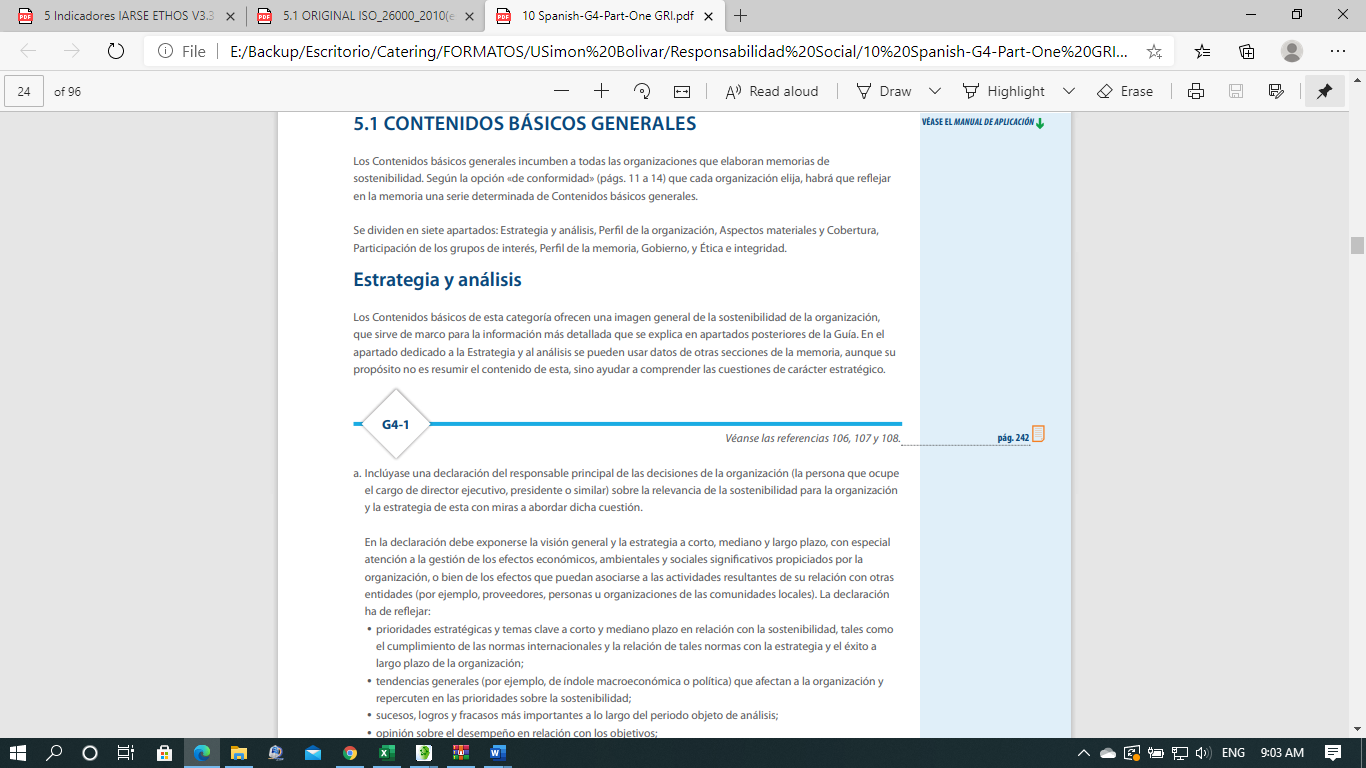 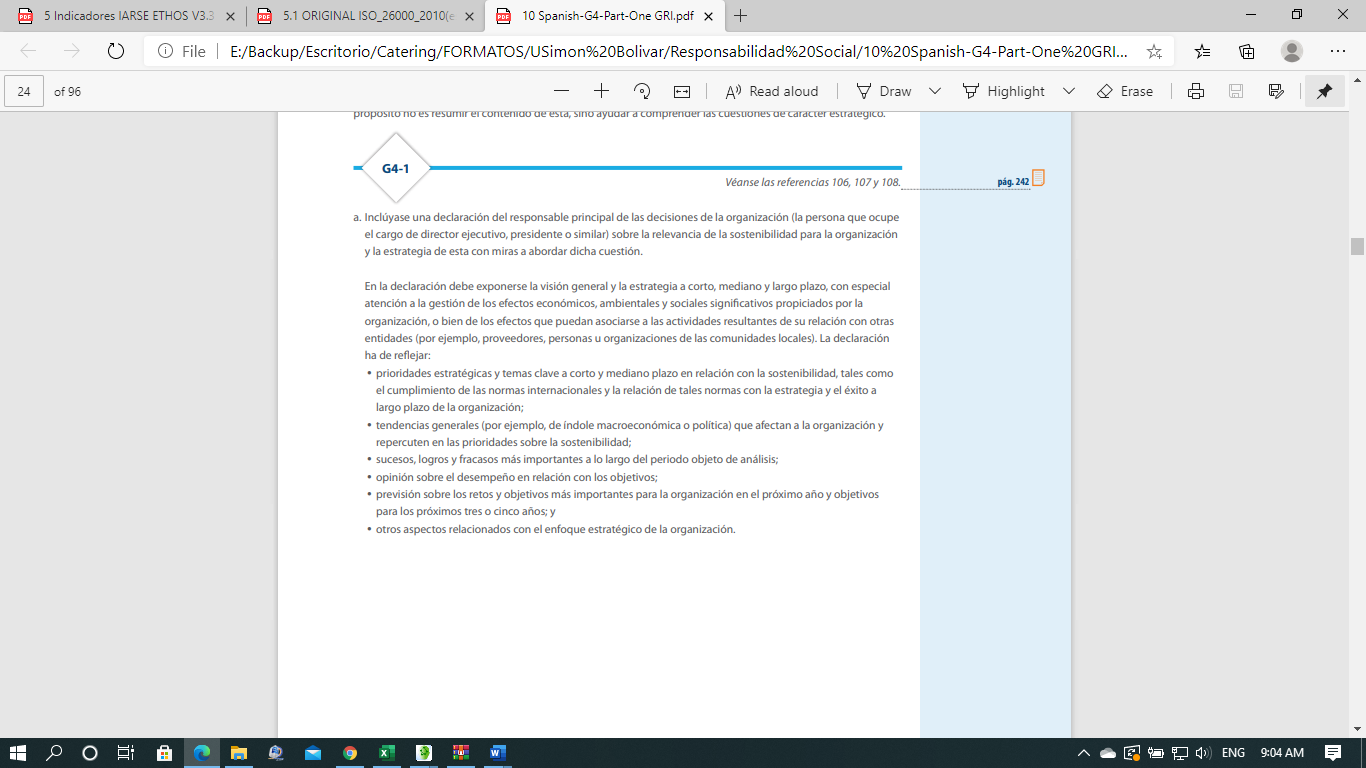 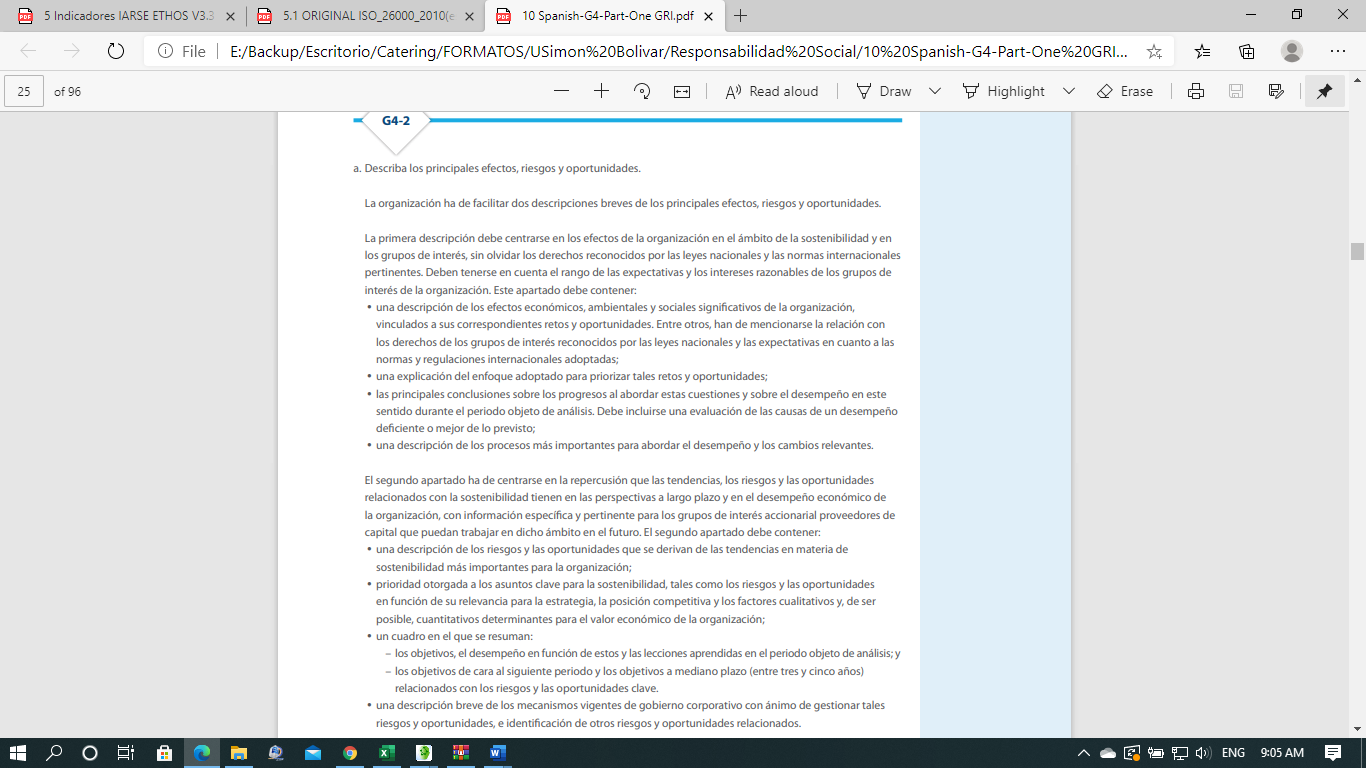 